Obecní úřad Bílý Potok doporučuje všem případným návštěvníkům lesů v okolí obce, aby do nich nevstupovali ani nevjížděli. Pokud je to nezbytně nutné, dbejte prosím zvýšené opatrnosti a k nebezpečným místům se v žádném případě nepřibližujte. Okolní lesy je nutné zkontrolovat a odstranit následky silného větru spojeného s bouří, která se prohnala i naším územím. 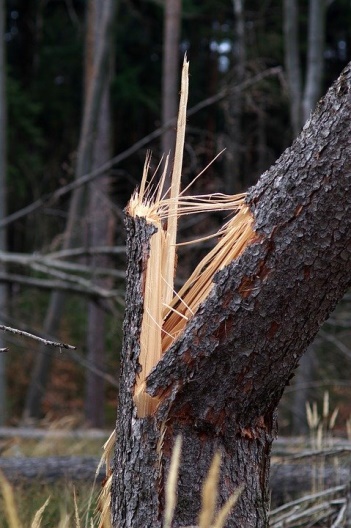 